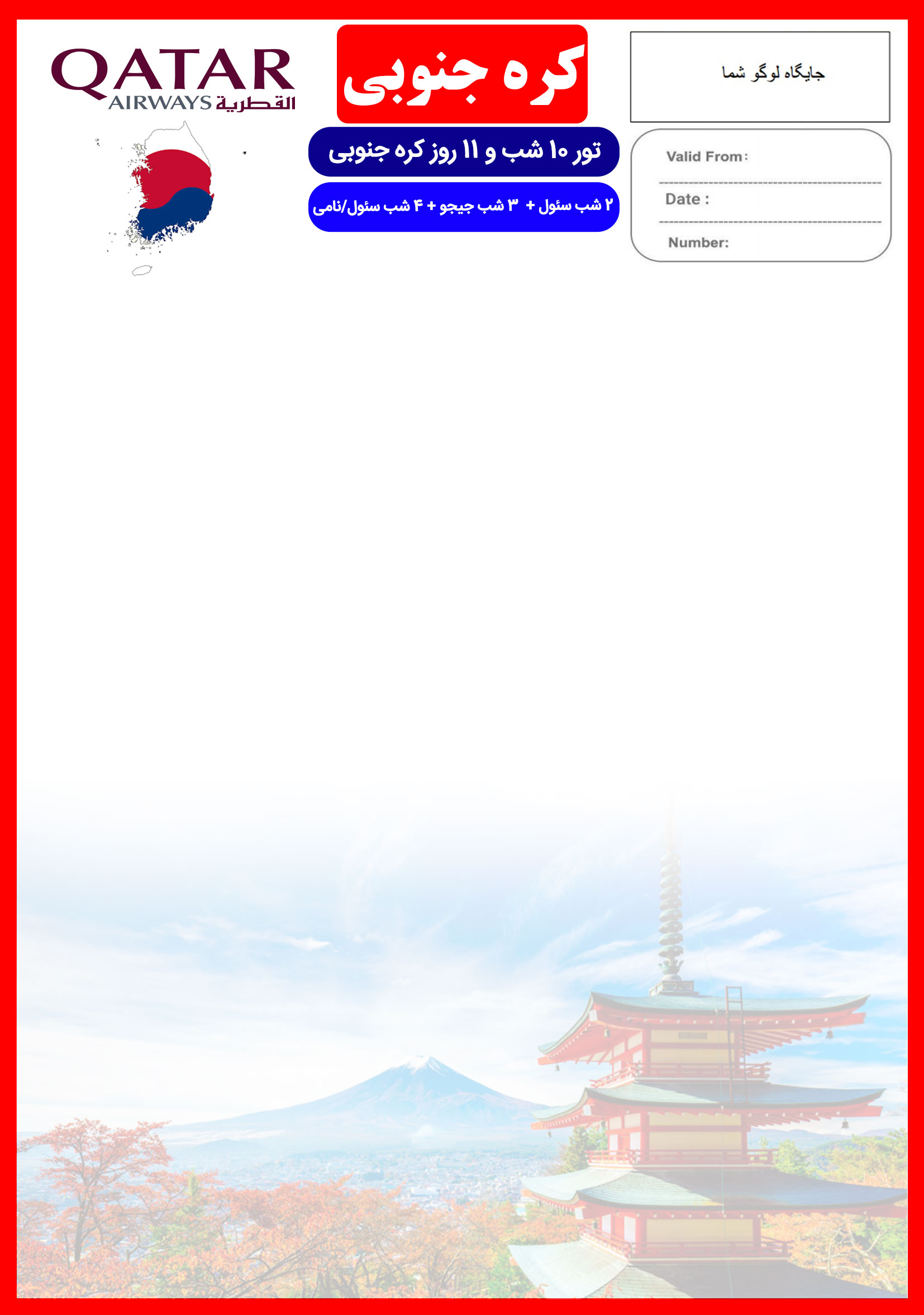 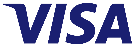 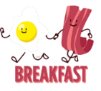 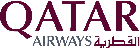 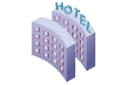 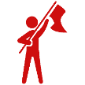 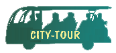 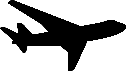 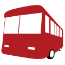 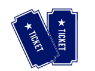 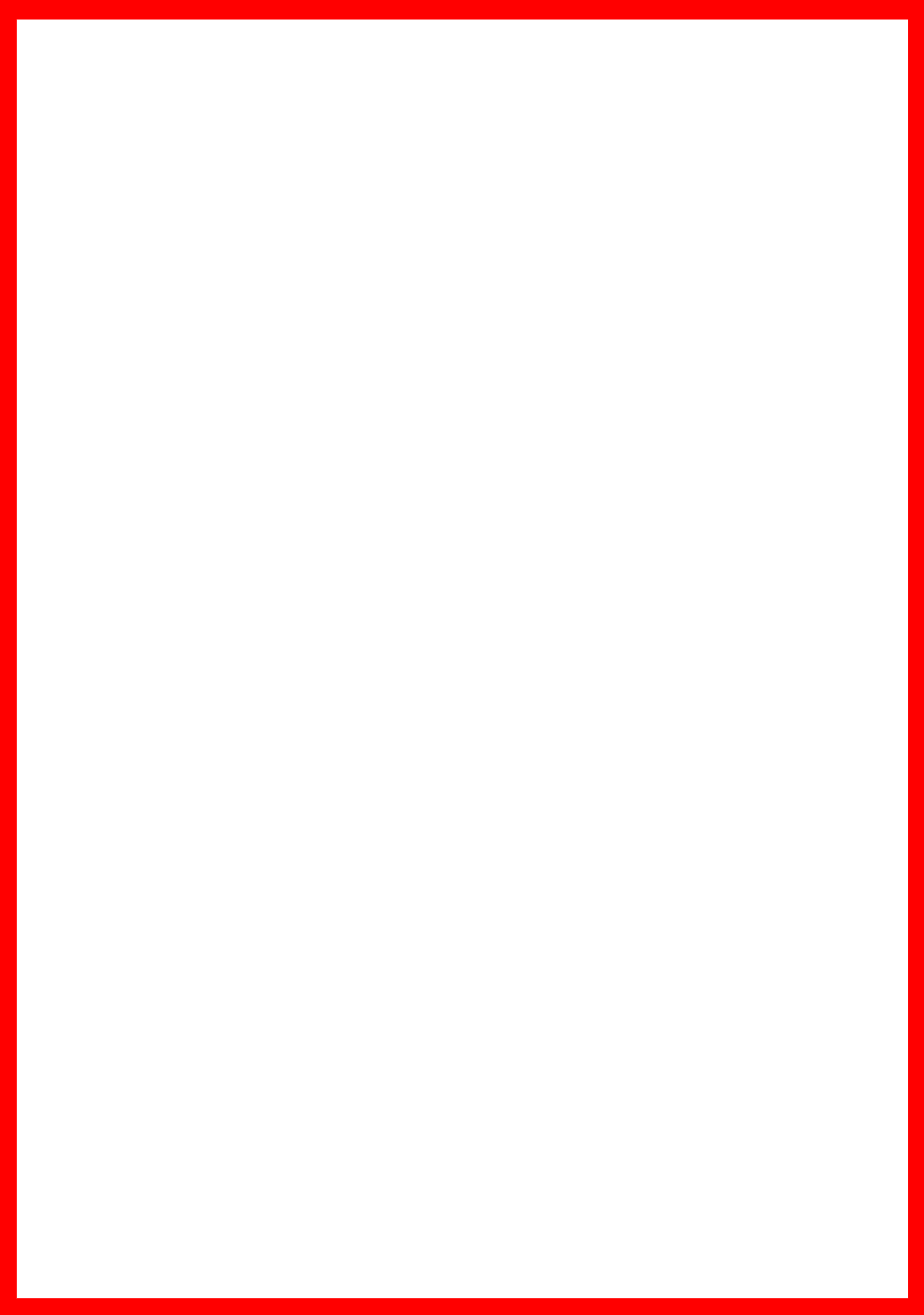 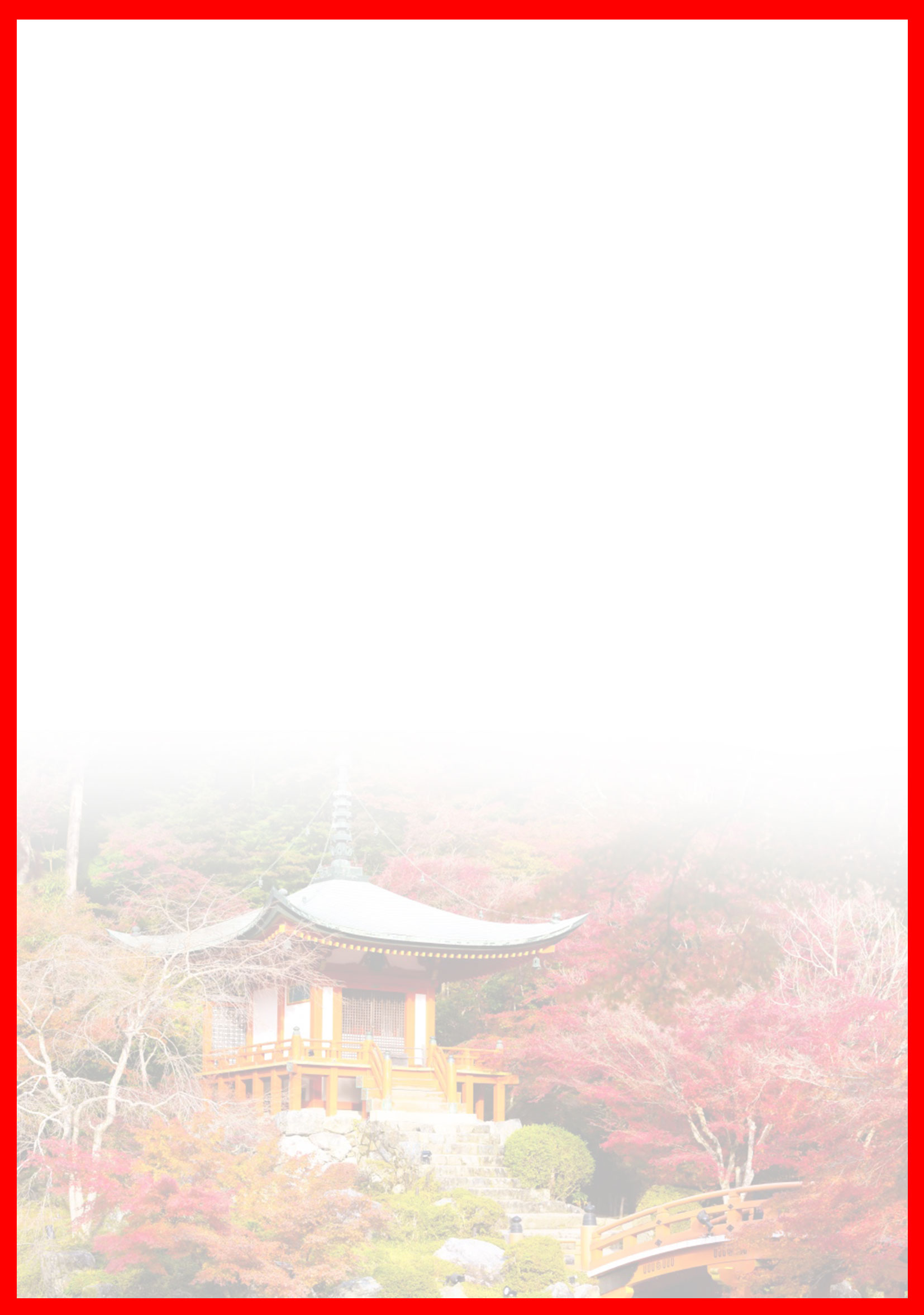 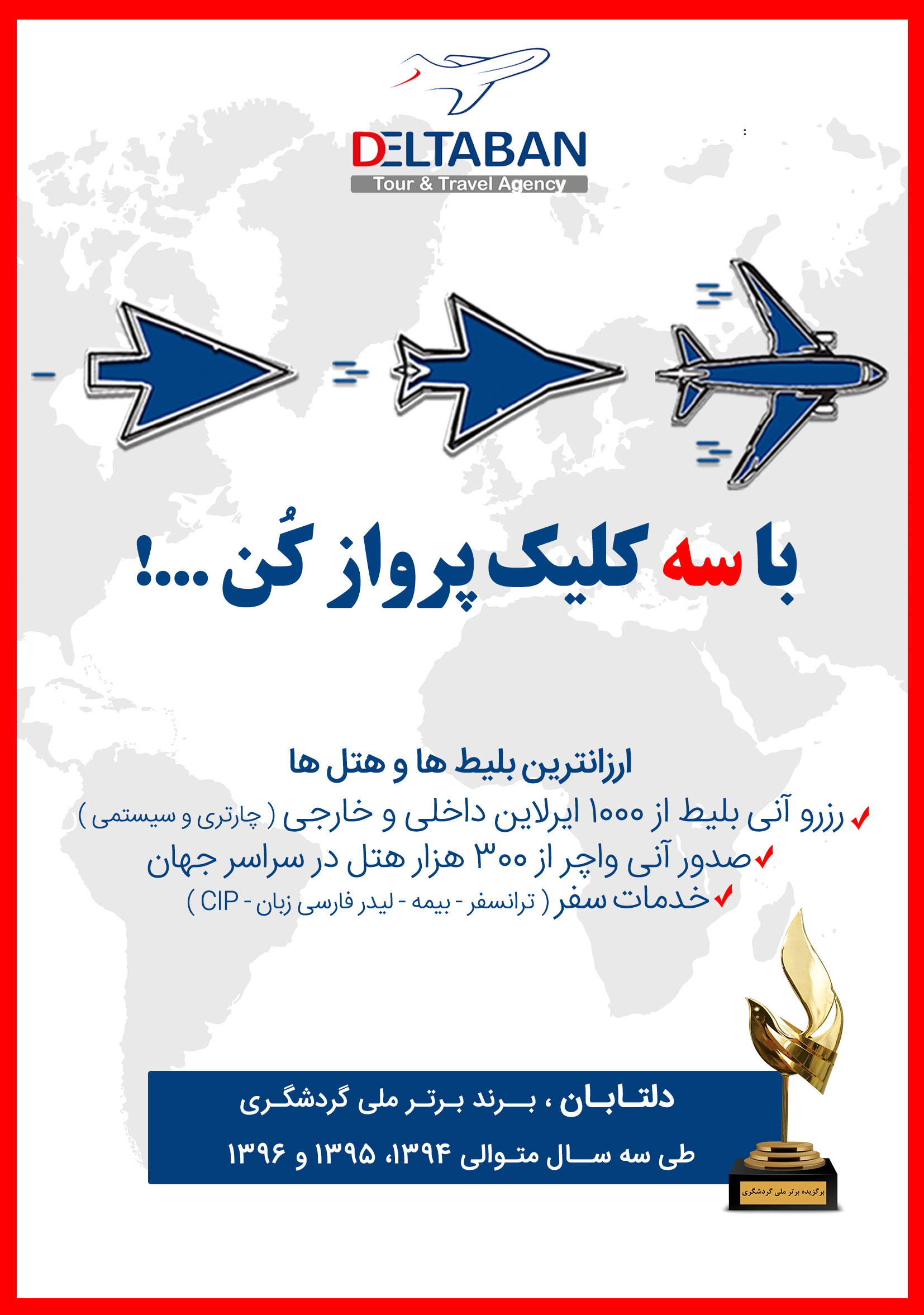 هتلدرجهشهرتعدادشبنفر در اتاق دو تخته (نفر اضافه)نفر در اتاق یک تختهکودک با تخت (12-6 سال)کودک بی تخت (6-2 سال)نوزادFRASER PLACEJEJU KAL HOTELFRASER PLACE4*سئولجیجوسئول2 شب3 شب4 شب1,950 دلار+نرخ پرواز2,400 دلار+نرخ پرواز1,495 دلار+نرخ پرواز1,240 دلار+نرخ پرواز190 دلار+نرخ پروازرفت14 شهریورحرکت از تهرانورود به  دوحهشماره پروازحرکت از دوحهورود به سئولشماره پروازایرلاینرفت14 شهریور23:4000:15(QR499)02:0016:55(QR858)قطریبرگشت24 شهریورحرکت از سئولورود به دوحهشماره پروازحرکت از دوحهورود به تهرانشماره پروازایرلاینبرگشت24 شهریور01:1505:15(QR859)08:0011:35(QR482)قطری روز اول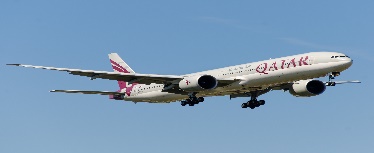 روز دوم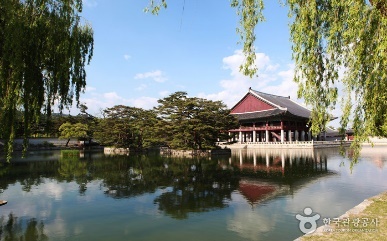 روز سوم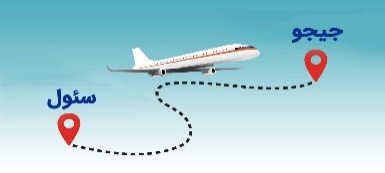 روز چهارم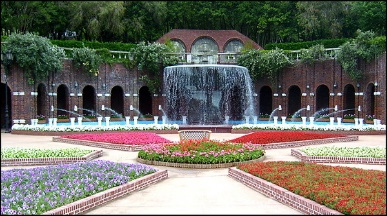 روز پنجم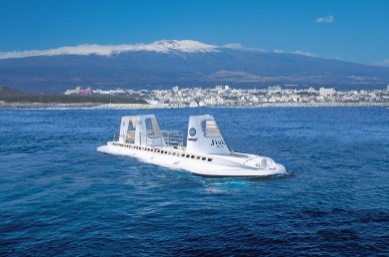 روز ششم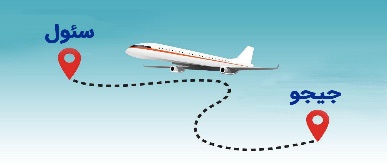 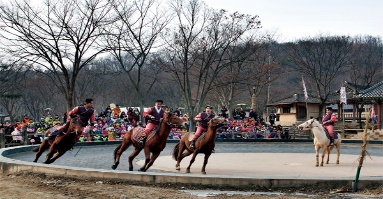 روز هفتمروز هشتم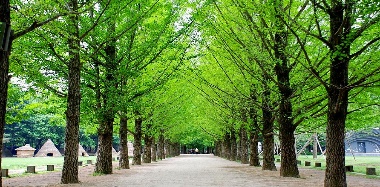 روز نهم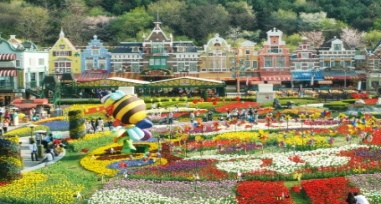 روز دهم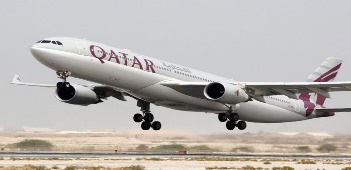 